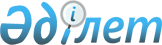 Мәслихаттың 2016 жылғы 22 желтоқсандағы № 59 "Ұзынкөл ауданының 2017-2019 жылдарға арналған аудандық бюджеті туралы" шешіміне өзгерістер мен толықтыру енгізу туралыҚостанай облысы Ұзынкөл ауданы мәслихатының 2017 жылғы 11 желтоқсандағы № 154 шешімі. Қостанай облысының Әділет департаментінде 2017 жылғы 15 желтоқсанда № 7394 болып тіркелді
      2008 жылғы 4 желтоқсандағы Қазақстан Республикасы Бюджет кодексінің 106, 109 - баптарына, "Қазақстан Республикасындағы жергілікті мемлекеттік басқару және өзін-өзі басқару туралы" 2001 жылғы 23 қаңтардағы Қазақстан Республикасы Заңының 6-бабына сәйкес, Ұзынкөл аудандық мәслихаты ШЕШІМ ҚАБЫЛДАДЫ:
      1. Мәслихаттың 2016 жылғы 22 желтоқсандағы № 59 "Ұзынкөл ауданының 2017-2019 жылдарға арналған аудандық бюджеті туралы" шешіміне (Нормативтік құқықтық актілерді мемлекеттік тіркеу тізілімінде № 6781 тіркелген, 2017 жылғы 12 қаңтардағы "Нұрлы жол" газетінде жарияланған) мынадай өзгерістер мен толықтыру енгізілсін:
      көрсетілген шешімнің 1- тармағы жаңа редакцияда жазылсын:
      "1. Ұзынкөл ауданының 2017-2019 жылдарға арналған аудандық бюджеті тиісінше 1, 2 және 3 - қосымшаларға сәйкес, оның ішінде 2017 жылға мынадай көлемдерде бекітілсін:
      1) кірістер – 2445736,9 мың теңге, оның iшiнде:
      салықтық түсімдер бойынша – 566740,5 мың теңге;
      салықтық емес түсімдер бойынша – 9594,0 мың теңге;
      негiзгi капиталды сатудан түсетiн түсiмдер бойынша – 14308,0 мың теңге;
      трансферттер түсімі бойынша – 1855094,4 мың теңге;
      2) шығындар – 2637049,8 мың теңге;
      3) таза бюджеттiк кредиттеу – 835,8 мың теңге, оның iшiнде:
      бюджеттiк кредиттер – 10208,8 мың теңге;
      бюджеттiк кредиттердi өтеу – 9373,0 мың теңге;
      4) қаржы активтерiмен операциялар бойынша сальдо – 0,0 мың теңге;
      5) бюджет тапшылығы (профициті) – -192148,7 мың теңге;
      6) бюджет тапшылығын қаржыландыру (профицитін пайдалану) – 192148,7 мың теңге.";
      көрсетілген шешім мынадай мазмұндағы 2-2-тармағымен толықтырылсын:
      "2-2. 2017 жылға арналған аудандық бюджетте қарастырылған міндетті әлеуметтік медициналық сақтандыруға жұмыс берушілердің аударымдары бойынша мөлшерлемелердің азайюына байланысты облыстық бюджетке трансферттерді қайтару 8607,4 мың теңге сомасында көзделгені ескерілсін.";
      көрсетілген шешімнің 3-тармағы жаңа редакцияда жазылсын:
      "3. 2017 жылға арналған аудандық бюджетте облыстық бюджеттен ағымдағы нысаналы трансферттер түсімінің көзделгені ескерілсін, оның ішінде:
      сандық білім беру инфрақұрылымын құруға 13809,0 мың теңге сомасында;
      2016 жылғы жұмыспен қамту 2020 жол картасы бойынша кәсіби даярлауға бағытталған оқуын аяқтауға 3598,3 мың теңге сомасында;
      2017 – 2021 жылдарға арналған нәтижелі жұмыспен қамтуды жаппай және кәсіпкерлікті дамытудың бағдарламасын іске асыру шеңберінде мобильді оқу орталықтардағы оқытуын қосқанда жұмысшы кадрларды еңбек нарығында сұранысқа ие кәсіптер мен дағдылар бойынша қысқа мерзімді кәсіптік оқытуға 15207,0 мың теңге сомасында;
      оралмандар және қоныс аударушылар үшін тұрғын үйді жалдау (жалға алу) бойынша шығыстарын өтеуге 984,0 мың теңге сомасында;
      бухгалтерлерді оқытуға 280,0 мың теңге сомасында;
      жануарлардың энзоотиялық аурулары бойынша ветеринариялық іс-шараларды жүргізуге 963,0 мың теңге сомасында;
      инсинераторларды пайдалана отырып биологиялық қалдықтарды кәдеге жаратуға 3213,0 мың теңге сомасында;
      аудандық мәдениет Үйі ғимаратын күрделі жөндеуге 100000,0 мың теңге сомасында.";
      көрсетілген шешімнің 4-тармағы жаңа редакцияда жазылсын:
      "4. 2017 жылға арналған аудандық бюджетте облыстық бюджеттен қаражаттар түсімінің көзделгені ескерілсін, оның ішінде:
      ауылдық елді мекендерде сумен жабдықтау және су бұру жүйесін дамытуға нысаналы трансферт 11872,0 мың теңге сомасында.";
      көрсетілген шешімнің 5-тармағы жаңа редакцияда жазылсын:
      "5. 2017 жылға арналған аудандық бюджетте республикалық бюджеттен ағымдағы нысаналы трансферттер түсімінің көзделгені ескерілсін, оның ішінде:
      көшу үшін субсидиялар беруге 558,0 мың теңге сомасында;
      жалақыны ішінара субсидиялауға 3024,0 мың теңге сомасында;
      жастар тәжірибесіне 5160,0 мың теңге сомасында;
      "Өрлеу" жобасы бойынша шартты ақшалай көмекті енгізуге 2210,0 мың теңге сомасында;
      оқу кезеңінде негізгі қызметкерді алмастырғаны үшін мұғалімдерге қосымша ақы төлеуге 2346,1 мың теңге сомасында;
      Қазақстан Республикасында мүгедектердiң құқықтарын қамтамасыз ету және өмiр сүру сапасын жақсарту жөнiндегi 2012 – 2018 жылдарға арналған iс-шаралар жоспарын іске асыруға 2919,0 мың теңге сомасында.";
      көрсетілген шешімнің 1, 2 – қосымшалары осы шешімнің 1, 2 – қосымшаларына сәйкес жаңа редакцияда жазылсын.
      2. Осы шешім 2017 жылдың 1 қаңтарынан бастап қолданысқа енгізіледі.
      "КЕЛІСІЛДІ"
      "Ұзынкөл ауданының қаржы бөлімі"
      мемлекеттік мекемесінің басшысы
      ________________ У. Наурузбаева
      2017 жылғы 11 желтоқсан
      "КЕЛІСІЛДІ"
      "Ұзынкөл ауданының экономика
      және бюджеттік жоспарлау бөлімі"
      мемлекеттік мекемесінің бюджет
      бөлімі секторының меңгерушісі
      _________________ Г. Бобрешова
      2017 жылғы 11 желтоқсан 2017 жылға арналған аудандық бюджеті 2018 жылға арналған аудандық бюджеті
					© 2012. Қазақстан Республикасы Әділет министрлігінің «Қазақстан Республикасының Заңнама және құқықтық ақпарат институты» ШЖҚ РМК
				
      Кезектен тыс сессия төрайымы

Ж. Тынынбаева

      Аудандық мәслихаттың хатшысы

А. Бараншина
Мәслихаттың
2017 жылғы 11 желтоқсандағы
№ 154 шешіміне 1 қосымшаМәслихаттың
2016 жылғы 22 желтоқсандағы
№ 59 шешіміне 1 қосымша
Санаты
Санаты
Санаты
Санаты
Санаты
Сомасы, мың теңге
Сыныбы
Сыныбы
Сыныбы
Сыныбы
Сомасы, мың теңге
Iшкi сыныбы
Iшкi сыныбы
Iшкi сыныбы
Сомасы, мың теңге
Атауы
Сомасы, мың теңге
I. Кірістер
2445736,9
1
Салықтық түсімдер
566740,5
01
Табыс салығы
228690,0
2
Жеке табыс салығы
228690,0
03
Әлеуметтiк салық
138343,0
1
Әлеуметтік салық
138343,0
04
Меншiкке салынатын салықтар
104469,0
1
Мүлiкке салынатын салықтар
59647,0
3
Жер салығы
1900,0
4
Көлiк құралдарына салынатын салық
31154,0
5
Бірыңғай жер салығы
11768,0
05
Тауарларға, жұмыстарға және қызметтерге салынатын iшкi салықтар 
92667,5
2
Акциздер
1780,0
3
Табиғи және басқа да ресурстарды пайдаланғаны үшiн түсетiн түсiмдер
78832,5
4
Кәсiпкерлiк және кәсiби қызметтi жүргiзгенi үшiн алынатын алымдар
12055,0
08
Заңдық маңызы бар әрекеттерді жасағаны және (немесе) оған уәкілеттігі бар мемлекеттік органдар немесе лауазымды адамдар құжаттар бергені үшін алынатын міндетті төлемдер
2571,0
1
Мемлекеттік баж
2571,0
2
Салықтық емес түсiмдер
9594,0
01
Мемлекеттік меншіктен түсетін кірістер
594,0
5
Мемлекет меншігіндегі мүлікті жалға беруден түсетін кірістер
594,0
06
Басқа да салықтық емес түсiмдер
9000,0
1
Басқа да салықтық емес түсiмдер
9000,0
3
Негізгі капиталды сатудан түсетін түсімдер
14308,0
01
Мемлекеттік мекемелерге бекітілген мемлекеттік мүлікті сату
979,0
1
Мемлекеттік мекемелерге бекітілген мемлекеттік мүлікті сату
979,0
03
Жердi және материалдық емес активтердi сату
13329,0
1
Жерді сату
13040,0
2
Материалдық емес активтерді сату 
289,0
4
Трансферттердің түсімдері
1855094,4
02
Мемлекеттiк басқарудың жоғары тұрған органдарынан түсетiн трансферттер
1855094,4
2
Облыстық бюджеттен түсетiн трансферттер
1855094,4
Функционалдық топ
Функционалдық топ
Функционалдық топ
Функционалдық топ
Функционалдық топ
Сомасы, мың теңге
Кіші функция
Кіші функция
Кіші функция
Кіші функция
Сомасы, мың теңге
Бюджеттік бағдарламалардың әкімшісі
Бюджеттік бағдарламалардың әкімшісі
Бюджеттік бағдарламалардың әкімшісі
Сомасы, мың теңге
Бағдарлама
Бағдарлама
Сомасы, мың теңге
Атауы
Сомасы, мың теңге
II. Шығындар
2637049,8
01
Жалпы сипаттағы мемлекеттiк қызметтер 
347260,0
1
Мемлекеттiк басқарудың жалпы функцияларын орындайтын өкiлдi, атқарушы және басқа органдар
276826,4
112
Аудан (облыстық маңызы бар қала) мәслихатының аппараты
13448,0
001
Аудан (облыстық маңызы бар қала) мәслихатының қызметін қамтамасыз ету жөніндегі қызметтер
13448,0
122
Аудан (облыстық маңызы бар қала) әкімінің аппараты
91733,6
001
Аудан (облыстық маңызы бар қала) әкімінің қызметін қамтамасыз ету жөніндегі қызметтер
75383,6
003
Мемлекеттік органның күрделі шығыстары
16350,0
123
Қаладағы аудан, аудандық маңызы бар қала, кент, ауыл, ауылдық округ әкімінің аппараты
171644,8
001
Қаладағы аудан, аудандық маңызы бар қаланың, кент, ауыл, ауылдық округ әкімінің қызметін қамтамасыз ету жөніндегі қызметтер
159468,1
022
Мемлекеттік органның күрделі шығыстары
12176,7
2
Қаржылық қызмет
13902,2
452
Ауданның (облыстық маңызы бар қаланың) қаржы бөлімі
13902,2
001
Ауданның (облыстық маңызы бар қаланың) бюджетін орындау және коммуналдық меншігін басқару саласындағы мемлекеттік саясатты іске асыру жөніндегі қызметтер
13376,2
010
Жекешелендіру, коммуналдық меншікті басқару, жекешелендіруден кейінгі қызмет және осыған байланысты дауларды реттеу
526,0
5
Жоспарлау және статистикалық қызмет
14128,4
453
Ауданның (облыстық маңызы бар қаланың) экономика және бюджеттік жоспарлау бөлімі
14128,4
001
Экономикалық саясатты, мемлекеттік жоспарлау жүйесін қалыптастыру және дамыту саласындағы мемлекеттік саясатты іске асыру жөніндегі қызметтер
14128,4
9
Жалпы сипаттағы өзге де мемлекеттiк қызметтер
42403,0
458
Ауданның (облыстық маңызы бар қаланың) тұрғын үй-коммуналдық шаруашылығы, жолаушылар көлігі және автомобиль жолдары бөлімі
42403,0
001
Жергілікті деңгейде тұрғын үй-коммуналдық шаруашылығы, жолаушылар көлігі және автомобиль жолдары саласындағы мемлекеттік саясатты іске асыру жөніндегі қызметтер
12229,0
067
Ведомстволық бағыныстағы мемлекеттік мекемелерінің және ұйымдарының күрделі шығыстары
30174,0
02
Қорғаныс
14686,0
1
Әскери мұқтаждар
11841,0
122
Аудан (облыстық маңызы бар қала) әкімінің аппараты
11841,0
005
Жалпыға бірдей әскери міндетті атқару шеңберіндегі іс-шаралар
11841,0
2
Төтенше жағдайлар жөніндегі жұмыстарды ұйымдастыру
2845,0
122
Аудан (облыстық маңызы бар қала) әкімінің аппараты
2845,0
006
Аудан (облыстық маңызы бар қала) ауқымындағы төтенше жағдайлардың алдын алу және оларды жою
2845,0
03
Қоғамдық тәртіп, қауіпсіздік, құқықтық, сот, қылмыстық-атқару қызметі
100,0
9
Қоғамдық тәртіп және қауіпсіздік саласындағы басқа да қызметтер
100,0
458
Ауданның (облыстық маңызы бар қаланың) тұрғын үй-коммуналдық шаруашылығы, жолаушылар көлігі және автомобиль жолдары бөлімі
100,0
021
Елдi мекендерде жол қозғалысы қауiпсiздiгін қамтамасыз ету
100,0
04
Бiлiм беру
1497336,1
1
Мектепке дейiнгi тәрбие және оқыту
173037,0
464
Ауданның (облыстық маңызы бар қаланың) білім бөлімі
173037,0
009
Мектепке дейінгі тәрбие мен оқыту ұйымдарының қызметін қамтамасыз ету
105907,0
040
Мектепке дейінгі білім беру ұйымдарында мемлекеттік білім беру тапсырысын іске асыруға 
67130,0
2
Бастауыш, негізгі орта және жалпы орта білім беру
1264073,8
123
Қаладағы аудан, аудандық маңызы бар қала, кент, ауыл, ауылдық округ әкімінің аппараты
4984,0
005
Ауылдық жерлерде балаларды мектепке дейін тегін алып баруды және кері алып келуді ұйымдастыру
4984,0
464
Ауданның (облыстық маңызы бар қаланың) білім бөлімі
1228620,5
003
Жалпы білім беру
1207166,5
006
Балаларға қосымша білім беру 
21454,0
465
Ауданның (облыстық маңызы бар қаланың) дене шынықтыру және спорт бөлімі
30469,3
017
Балалар мен жасөспірімдерге спорт бойынша қосымша білім беру
30469,3
9
Бiлiм беру саласындағы өзге де қызметтер
60225,3
464
Ауданның (облыстық маңызы бар қаланың) білім бөлімі
60225,3
001
Жергілікті деңгейде білім беру саласындағы мемлекеттік саясатты іске асыру жөніндегі қызметтер
11590,0
005
Ауданның (облыстық маңызы бар қаланың) мемлекеттік білім беру мекемелер үшін оқулықтар мен оқу-әдiстемелiк кешендерді сатып алу және жеткізу
25412,3
015
Жетім баланы (жетім балаларды) және ата-аналарының қамқорынсыз қалған баланы (балаларды) күтіп-ұстауға қамқоршыларға (қорғаншыларға) ай сайынға ақшалай қаражат төлемі
10187,0
067
Ведомстволық бағыныстағы мемлекеттік мекемелерінің және ұйымдарының күрделі шығыстары
13036,0
06
Әлеуметтiк көмек және әлеуметтiк қамсыздандыру
135039,8
1
Әлеуметтiк қамсыздандыру
13589,3
451
Ауданның (облыстық маңызы бар қаланың) жұмыспен қамту және әлеуметтік бағдарламалар бөлімі
12564,3
005
Мемлекеттік атаулы әлеуметтік көмек 
386,2
016
18 жасқа дейінгі балаларға мемлекеттік жәрдемақылар
9501,8
025
"Өрлеу" жобасы бойынша келісілген қаржылай көмекті енгізу
2676,3
464
Ауданның (облыстық маңызы бар қаланың) білім бөлімі
1025,0
030
Патронат тәрбиешілерге берілген баланы (балаларды) асырап бағу 
1025,0
2
Әлеуметтiк көмек
95126,5
451
Ауданның (облыстық маңызы бар қаланың) жұмыспен қамту және әлеуметтік бағдарламалар бөлімі
95126,5
002
Жұмыспен қамту бағдарламасы
51650,3
007
Жергілікті өкілетті органдардың шешімі бойынша мұқтаж азаматтардың жекелеген топтарына әлеуметтік көмек
6787,4
010
Үйден тәрбиеленіп оқытылатын мүгедек балаларды материалдық қамтамасыз ету
810,1
014
Мұқтаж азаматтарға үйде әлеуметтiк көмек көрсету
18312,9
017
Мүгедектерді оңалту жеке бағдарламасына сәйкес, мұқтаж мүгедектерді міндетті гигиеналық құралдармен және ымдау тілі мамандарының қызмет көрсетуін, жеке көмекшілермен қамтамасыз ету
2870,8
023
Жұмыспен қамту орталықтарының қызметін қамтамасыз ету
14695,0
9
Әлеуметтiк көмек және әлеуметтiк қамтамасыз ету салаларындағы өзге де қызметтер
26324,0
451
Ауданның (облыстық маңызы бар қаланың) жұмыспен қамту және әлеуметтік бағдарламалар бөлімі
26324,0
001
Жергілікті деңгейде халық үшін әлеуметтік бағдарламаларды жұмыспен қамтуды қамтамасыз етуді іске асыру саласындағы мемлекеттік саясатты іске асыру жөніндегі қызметтер 
20547,7
011
Жәрдемақыларды және басқа да әлеуметтік төлемдерді есептеу, төлеу мен жеткізу бойынша қызметтерге ақы төлеу
185,3
021
Мемлекеттік органның күрделі шығыстары
2672,0
050
Қазақстан Республикасында мүгедектердің құқықтарын қамтамасыз ету және өмір сүру сапасын жақсарту жөніндегі 2012 - 2018 жылдарға арналған іс-шаралар жоспарын іске асыру
2919,0
07
Тұрғын үй-коммуналдық шаруашылық
61756,0
1
Тұрғын үй шаруашылығы
2406,7
458
Ауданның (облыстық маңызы бар қаланың) тұрғын үй-коммуналдық шаруашылығы, жолаушылар көлігі және автомобиль жолдары бөлімі
2406,7
003
Мемлекеттік тұрғын үй қорының сақтаулуын ұйымдастыру
406,7
004
Азматтардың жекелген санаттарын тұрғын үймен қамтамасыз ету
2000,0
2
Коммуналдық шаруашылық
21024,0
458
Ауданның (облыстық маңызы бар қаланың) тұрғын үй-коммуналдық шаруашылығы, жолаушылар көлігі және автомобиль жолдары бөлімі
9152,0
012
Сумен жабдықтау және су бұру жүйесінің жұмыс істеуі
9152,0
466
Ауданның (облыстық маңызы бар қаланың) сәулет, қала құрылысы және құрылыс бөлімі
11872,0
058
Елді мекендердегі сумен жабдықтау және су бұру жүйелерін дамыту
11872,0
3
Елді-мекендерді көркейту
38325,3
123
Қаладағы аудан, аудандық маңызы бар қала, кент, ауыл, ауылдық округ әкімінің аппараты
29608,3
008
Елдi мекендердегі көшелердi жарықтандыру
13487,3
011
Елдi мекендердi абаттандыру мен көгалдандыру
16121,0
458
Ауданның (облыстық маңызы бар қаланың) тұрғын үй-коммуналдық шаруашылығы, жолаушылар көлігі және автомобиль жолдары бөлімі
8717,0
015
Елдi мекендердегі көшелердi жарықтандыру
1848,0
016
Елдi мекендердiң санитариясын қамтамасыз ету
6869,0
08
Мәдениет, спорт, туризм және ақпараттық кеңістiк
211390,8
1
Мәдениет саласындағы қызмет
42509,0
455
Ауданның (облыстық маңызы бар қаланың) мәдениет және тілдерді дамыту бөлімі
42509,0
003
Мәдени-демалыс жұмысын қолдау
42509,0
2
Спорт
15125,3
465
Ауданның (облыстық маңызы бар қаланың) дене шынықтыру және спорт бөлімі
15125,3
001
Жергілікті деңгейде дене шынықтыру және спорт саласындағы мемлекеттік саясатты іске асыру жөніндегі қызметтер
4120,9
005
Ұлттық және бұқаралық спорт түрлерін дамыту
2461,7
006
Аудандық (облыстық маңызы бар қалалық) деңгейде спорттық жарыстар өткiзу
3047,0
007
Әртүрлi спорт түрлерi бойынша аудан (облыстық маңызы бар қала) құрама командаларының мүшелерiн дайындау және олардың облыстық спорт жарыстарына қатысуы
5495,7
3
Ақпараттық кеңiстiк
35927,5
455
Ауданның (облыстық маңызы бар қаланың) мәдениет және тілдерді дамыту бөлімі
30237,5
006
Аудандық (қалалық) кiтапханалардың жұмыс iстеуi
19226,0
007
Мемлекеттік тілді және Қазақстан халқының басқа да тілдерін дамыту
11011,5
456
Ауданның (облыстық маңызы бар қаланың) ішкі саясат бөлімі
5690,0
002
Мемлекеттік ақпараттық саясат жүргізу жөніндегі қызметтер
5690,0
9
Мәдениет, спорт, туризм және ақпараттық кеңiстiктi ұйымдастыру жөнiндегi өзге де қызметтер
117829,0
455
Ауданның (облыстық маңызы бар қаланың) мәдениет және тілдерді дамыту бөлімі
107717,0
001
Жергілікті деңгейде тілдерді және мәдениетті дамыту саласындағы мемлекеттік саясатты іске асыру жөніндегі қызметтер
7717,0
032
Ведомстволық бағыныстағы мемлекеттік мекемелерінің және ұйымдарының күрделі шығыстары
100000,0
456
Ауданның (облыстық маңызы бар қаланың) ішкі саясат бөлімі
10112,0
001
Жергілікті деңгейде ақпарат, мемлекеттілікті нығайту және азаматтардың әлеуметтік сенімділігін қалыптастыру саласында мемлекеттік саясатты іске асыру жөніндегі қызметтер
5812,0
003
Жастар саясаты саласында іс-шараларды іске асыру
4300,0
10
Ауыл, су, орман, балық шаруашылығы, ерекше қорғалатын табиғи аумақтар, қоршаған ортаны және жануарлар дүниесін қорғау, жер қатынастары
76762,9
1
Ауыл шаруашылығы
61456,9
462
Ауданның (облыстық маңызы бар қаланың) ауыл шаруашылығы бөлімі
17738,0
001
Жергілікте деңгейде ауыл шаруашылығы саласындағы мемлекеттік саясатты іске асыру жөніндегі қызметтер
14982,8
006
Мемлекеттік органның күрделі шығыстары
2755,2
473
Ауданның (облыстық маңызы бар қаланың) ветеринария бөлімі
43718,9
001
Жергілікті деңгейде ветеринария саласындағы мемлекеттік саясатты іске асыру жөніндегі қызметтер 
10493,9
007
Қаңғыбас иттер мен мысықтарды аулауды және жоюды ұйымдастыру
1063,0
009
Жануарлардың энзоотиялық аурулары бойынша ветеринариялық іс-шараларды жүргізу
963,0
010
Ауыл шаруашылығы жануарларын сәйкестендіру жөнiндегi iс-шараларды өткізу
1198,0
011
Эпизоотияға қарсы іс-шаралар жүргізу
30001,0
6
Жер қатынастары
8568,0
463
Ауданның (облыстық маңызы бар қаланың) жер қатынастары бөлімі
8568,0
001
Аудан (облыстық маңызы бар қала) аумағында жер қатынастарын реттеу саласындағы мемлекеттік саясатты іске асыру жөніндегі қызметтер
8568,0
9
Ауыл, су, орман, балық шаруашылығы, қоршаған ортаны қорғау және жер қатынастары саласындағы басқа да қызметтер
6738,0
453
Ауданның (облыстық маңызы бар қаланың) экономика және бюджеттік жоспарлау бөлімі
6738,0
099
Мамандарға әлеуметтік қолдау көрсету жөніндегі шараларды іске асыру
6738,0
11
Өнеркәсіп, сәулет, қала құрылысы және құрылыс қызметі
9318,8
2
Сәулет, қала құрылысы және құрылыс қызметі
9318,8
466
Ауданның (облыстық маңызы бар қаланың) сәулет, қала құрылысы және құрылыс бөлімі
9318,8
001
Құрылыс, облыс қалаларының, аудандарының және елді мекендерінің сәулеттік бейнесін жақсарту саласындағы мемлекеттік саясатты іске асыру және ауданның (облыстық маңызы бар қаланың) аумағын оңтайла және тиімді қала құрылыстық игеруді қамтамасыз ету жөніндегі қызметтер 
6559,8
015
Мемлекеттік органның күрделі шығыстары
2759,0
12
Көлiк және коммуникация
227675,0
1
Автомобиль көлiгi
227675,0
123
Қаладағы аудан, аудандық маңызы бар қала, кент, ауыл, ауылдық округ әкімінің аппараты
153486,0
013
Аудандық маңызы бар қалаларда, кенттерде, ауылдарда, ауылдық округтерде автомобиль жолдарының жұмыс істеуін қамтамасыз ету
153486,0
458
Ауданның (облыстық маңызы бар қаланың) тұрғын үй-коммуналдық шаруашылығы, жолаушылар көлігі және автомобиль жолдары бөлімі
74189,0
023
Автомобиль жолдарының жұмыс істеуін қамтамасыз ету
74189,0
13
Басқалар
6017,5
3
Кәсiпкерлiк қызметтi қолдау және бәсекелестікті қорғау
6017,5
469
Ауданның (облыстық маңызы бар қаланың) кәсіпкерлік бөлімі
6017,5
001
Жергілікті деңгейде кәсіпкерлікті дамыту саласындағы мемлекеттік саясатты іске асыру жөніндегі қызметтер
6017,5
14
Борышқа қызмет көрсету
11,1
1
Борышқа қызмет көрсету
11,1
452
Ауданның (облыстық маңызы бар қаланың) қаржы бөлімі
11,1
013
Жергілікті атқарушы органдардың облыстық бюджеттен қарыздар бойынша сыйақылар мен өзге де төлемдерді төлеу бойынша борышына қызмет көрсету
11,1
15
Трансферттер
49695,8
1
Трансферттер
49695,8
452
Ауданның (облыстық маңызы бар қаланың) қаржы бөлімі
49695,8
006
Нысаналы пайдаланылмаған (толық пайдаланылмаған) трансферттерді қайтару 
20044,0
Заңнаманы өзгертуге байланысты жоғары тұрған бюджеттің шығындарын өтеуге төменгі тұрған бюджеттен ағымдағы нысаналы трансферттер
8607,4
051
Жергілікті өзін-өзі басқару органдарына берілетін трансферттер
18939,0
054
Қазақстан Республикасының Ұлттық қорынан берілетін нысаналы трансферт есебінен республикалық бюджеттен бөлінген пайдаланылмаған (түгел пайдаланылмаған) нысаналы трансферттердің сомасын қайтару
2105,4
III. Таза бюджеттік кредиттеу
835,8
Бюджеттік кредиттер
10208,8
10
Ауыл, су, орман, балық шаруашылығы, ерекше қорғалатын табиғи аумақтар, қоршаған ортаны және жануарлар дүниесін қорғау, жер қатынастары
10208,8
9
Ауыл, су, орман, балық шаруашылығы, қоршаған ортаны қорғау және жер қатынастары саласындағы басқа да қызметтер
10208,8
453
Ауданның (облыстық маңызы бар қаланың) экономика және бюджеттік жоспарлау бөлімі
10208,8
006
Мамандарды әлеуметтік қолдау шараларын іске асыру үшін бюджеттік кредиттер
10208,8
Санаты
Санаты
Санаты
Санаты
Санаты
Сомасы, мың теңге
Сыныбы
Сыныбы
Сыныбы
Сыныбы
Сомасы, мың теңге
Iшкi сыныбы
Iшкi сыныбы
Iшкi сыныбы
Сомасы, мың теңге
Атауы
Сомасы, мың теңге
5
Бюджеттік кредиттерді өтеу
9373,0
01
Бюджеттік кредиттерді өтеу
9373,0
1
Мемлекеттік бюджеттен берілген бюджеттік кредиттерді өтеу
9373,0
13
Жеке тұлғаларға жергілікті бюджеттен берілген бюджеттік кредиттерді өтеу
9373,0
IV. Қаржы активтерімен операциялар бойынша сальдо
0,0
V. Бюджет тапшылығы (профициті)
-192148,7
VI. Бюджет тапшылығын қаржыландыру (профицитін пайдалану)
192148,7Мәслихаттың
2017 жылғы 11 желтоқсандағы
№ 154 шешіміне 2 қосымшаМәслихаттың
2016 жылғы 22 желтоқсандағы
№ 59 шешіміне 2 қосымша
Санаты
Санаты
Санаты
Санаты
Санаты
Сомасы, мың теңге
Сыныбы
Сыныбы
Сыныбы
Сыныбы
Сомасы, мың теңге
Iшкi сыныбы
Iшкi сыныбы
Iшкi сыныбы
Сомасы, мың теңге
Атауы
Сомасы, мың теңге
I. Кірістер
2602456,4
1
Салықтық түсімдер
582524,0
01
Табыс салығы
228422,0
2
Жеке табыс салығы
228422,0
03
Әлеуметтiк салық
157906,0
1
Әлеуметтік салық
157906,0
04
Меншiкке салынатын салықтар
109164,0
1
Мүлiкке салынатын салықтар
60277,0
3
Жер салығы
1405,0
4
Көлiк құралдарына салынатын салық
35008,0
5
Бірыңғай жер салығы
12474,0
05
Тауарларға, жұмыстарға және қызметтерге салынатын iшкi салықтар 
82935,0
2
Акциздер
1880,0
3
Табиғи және басқа да ресурстарды пайдаланғаны үшiн түсетiн түсiмдер
66711,0
4
Кәсiпкерлiк және кәсiби қызметтi жүргiзгенi үшiн алынатын алымдар
14344,0
08
Заңдық маңызы бар әрекеттерді жасағаны және (немесе) оған уәкілеттігі бар мемлекеттік органдар немесе лауазымды адамдар құжаттар бергені үшін алынатын міндетті төлемдер
4097,0
1
Мемлекеттік баж
4097,0
2
Салықтық емес түсiмдер
43358,0
01
Мемлекеттік меншіктен түсетін кірістер
1626,0
5
Мемлекет меншігіндегі мүлікті жалға беруден түсетін кірістер
1626,0
06
Басқа да салықтық емес түсiмдер
41732,0
1
Басқа да салықтық емес түсiмдер
41732,0
3
Негізгі капиталды сатудан түсетін түсімдер
53845,0
03
Жердi және материалдық емес активтердi сату
53845,0
1
Жерді сату
49170,0
2
Материалдық емес активтерді сату 
4675,0
4
Трансферттердің түсімдері
1922729,4
02
Мемлекеттiк басқарудың жоғары тұрған органдарынан түсетiн трансферттер
1922729,4
2
Облыстық бюджеттен түсетiн трансферттер
1922729,4
Функционалдық топ
Функционалдық топ
Функционалдық топ
Функционалдық топ
Функционалдық топ
Сомасы, мың теңге
Кіші функция
Кіші функция
Кіші функция
Кіші функция
Сомасы, мың теңге
Бюджеттік бағдарламалардың әкімшісі
Бюджеттік бағдарламалардың әкімшісі
Бюджеттік бағдарламалардың әкімшісі
Сомасы, мың теңге
Бағдарлама
Бағдарлама
Сомасы, мың теңге
Атауы
Сомасы, мың теңге
II. Шығындар
2602456,4
01
Жалпы сипаттағы мемлекеттiк қызметтер 
291095,0
1
Мемлекеттiк басқарудың жалпы функцияларын орындайтын өкiлдi, атқарушы және басқа органдар
254152,0
112
Аудан (облыстық маңызы бар қала) мәслихатының аппараты
13142,0
001
Аудан (облыстық маңызы бар қала) мәслихатының қызметін қамтамасыз ету жөніндегі қызметтер
13142,0
122
Аудан (облыстық маңызы бар қала) әкімінің аппараты
79428,0
001
Аудан (облыстық маңызы бар қала) әкімінің қызметін қамтамасыз ету жөніндегі қызметтер
79428,0
123
Қаладағы аудан, аудандық маңызы бар қала, кент, ауыл, ауылдық округ әкімінің аппараты
161582,0
001
Қаладағы аудан, аудандық маңызы бар қаланың, кент, ауыл, ауылдық округ әкімінің қызметін қамтамасыз ету жөніндегі қызметтер
161582,0
2
Қаржылық қызмет
14246,0
452
Ауданның (облыстық маңызы бар қаланың) қаржы бөлімі
14246,0
001
Ауданның (облыстық маңызы бар қаланың) бюджетін орындау және коммуналдық меншігін басқару саласындағы мемлекеттік саясатты іске асыру жөніндегі қызметтер
12888,0
003
Салық салу мақсатында мүлікті бағалауды жүргізу
828,0
010
Жекешелендіру, коммуналдық меншікті басқару, жекешелендіруден кейінгі қызмет және осыған байланысты дауларды реттеу
530,0
5
Жоспарлау және статистикалық қызмет
14669,0
453
Ауданның (облыстық маңызы бар қаланың) экономика және бюджеттік жоспарлау бөлімі
14669,0
001
Экономикалық саясатты, мемлекеттік жоспарлау жүйесін қалыптастыру және дамыту саласындағы мемлекеттік саясатты іске асыру жөніндегі қызметтер
14669,0
9
Жалпы сипаттағы өзге де мемлекеттiк қызметтер
8028,0
458
Ауданның (облыстық маңызы бар қаланың) тұрғын үй-коммуналдық шаруашылығы, жолаушылар көлігі және автомобиль жолдары бөлімі
8028,0
001
Жергілікті деңгейде тұрғын үй-коммуналдық шаруашылығы, жолаушылар көлігі және автомобиль жолдары саласындағы мемлекеттік саясатты іске асыру жөніндегі қызметтер
8028,0
02
Қорғаныс
15960,0
1
Әскери мұқтаждар
10465,0
122
Аудан (облыстық маңызы бар қала) әкімінің аппараты
10465,0
005
Жалпыға бірдей әскери міндетті атқару шеңберіндегі іс-шаралар
10465,0
2
Төтенше жағдайлар жөніндегі жұмыстарды ұйымдастыру
5495,0
122
Аудан (облыстық маңызы бар қала) әкімінің аппараты
5495,0
006
Аудан (облыстық маңызы бар қала) ауқымындағы төтенше жағдайлардың алдын алу және оларды жою
5384,0
007
Аудандық (қалалық) ауқымдағы дала өрттерінің, сондай-ақ мемлекеттік өртке қарсы қызмет органдары құрылмаған елді мекендерде өрттердің алдын алу және оларды сөндіру жөніндегі іс-шаралар
111,0
04
Бiлiм беру
1553144,0
1
Мектепке дейiнгi тәрбие және оқыту
186141,0
464
Ауданның (облыстық маңызы бар қаланың) білім бөлімі
186141,0
009
Мектепке дейінгі тәрбие мен оқыту ұйымдарының қызметін қамтамасыз ету
110591,0
040
Мектепке дейінгі білім беру ұйымдарында мемлекеттік білім беру тапсырысын іске асыруға 
75550,0
2
Бастауыш, негізгі орта және жалпы орта білім беру
1316995,0
123
Қаладағы аудан, аудандық маңызы бар қала, кент, ауыл, ауылдық округ әкімінің аппараты
4675,0
005
Ауылдық жерлерде балаларды мектепке дейін тегін алып баруды және кері алып келуді ұйымдастыру
4675,0
464
Ауданның (облыстық маңызы бар қаланың) білім бөлімі
1283142,0
003
Жалпы білім беру
1260091,0
006
Балаларға қосымша білім беру 
23051,0
465
Ауданның (облыстық маңызы бар қаланың) дене шынықтыру және спорт бөлімі
29178,0
017
Балалар мен жасөспірімдерге спорт бойынша қосымша білім беру
29178,0
9
Бiлiм беру саласындағы өзге де қызметтер
50008,0
464
Ауданның (облыстық маңызы бар қаланың) білім бөлімі
50008,0
001
Жергілікті деңгейде білім беру саласындағы мемлекеттік саясатты іске асыру жөніндегі қызметтер
12626,0
005
Ауданның (облыстық маңызы бар қаланың) мемлекеттік білім беру мекемелер үшін оқулықтар мен оқу-әдiстемелiк кешендерді сатып алу және жеткізу
12941,0
015
Жетім баланы (жетім балаларды) және ата-аналарының қамқорынсыз қалған баланы (балаларды) күтіп-ұстауға қамқоршыларға (қорғаншыларға) ай сайынға ақшалай қаражат төлемі
12736,0
067
Ведомстволық бағыныстағы мемлекеттік мекемелерінің және ұйымдарының күрделі шығыстары
11705,0
06
Әлеуметтiк көмек және әлеуметтiк қамсыздандыру
109724,0
1
Әлеуметтiк қамсыздандыру
14104,0
451
Ауданның (облыстық маңызы бар қаланың) жұмыспен қамту және әлеуметтік бағдарламалар бөлімі
12577,0
005
Мемлекеттік атаулы әлеуметтік көмек 
1043,0
016
18 жасқа дейінгі балаларға мемлекеттік жәрдемақылар
11213,0
025
"Өрлеу" жобасы бойынша келісілген қаржылай көмекті енгізу
321,0
464
Ауданның (облыстық маңызы бар қаланың) білім бөлімі
1527,0
030
Патронат тәрбиешілерге берілген баланы (балаларды) асырап бағу 
1527,0
2
Әлеуметтiк көмек
73556,0
451
Ауданның (облыстық маңызы бар қаланың) жұмыспен қамту және әлеуметтік бағдарламалар бөлімі
73556,0
002
Жұмыспен қамту бағдарламасы
22750,0
007
Жергілікті өкілетті органдардың шешімі бойынша мұқтаж азаматтардың жекелеген топтарына әлеуметтік көмек
8545,0
010
Үйден тәрбиеленіп оқытылатын мүгедек балаларды материалдық қамтамасыз ету
714,0
014
Мұқтаж азаматтарға үйде әлеуметтiк көмек көрсету
21761,0
017
Мүгедектерді оңалту жеке бағдарламасына сәйкес, мұқтаж мүгедектерді міндетті гигиеналық құралдармен және ымдау тілі мамандарының қызмет көрсетуін, жеке көмекшілермен қамтамасыз ету
3799,0
023
Жұмыспен қамту орталықтарының қызметін қамтамасыз ету
15987,0
9
Әлеуметтiк көмек және әлеуметтiк қамтамасыз ету салаларындағы өзге де қызметтер
22064,0
451
Ауданның (облыстық маңызы бар қаланың) жұмыспен қамту және әлеуметтік бағдарламалар бөлімі
22064,0
001
Жергілікті деңгейде халық үшін әлеуметтік бағдарламаларды жұмыспен қамтуды қамтамасыз етуді іске асыру саласындағы мемлекеттік саясатты іске асыру жөніндегі қызметтер 
21849,0
011
Жәрдемақыларды және басқа да әлеуметтік төлемдерді есептеу, төлеу мен жеткізу бойынша қызметтерге ақы төлеу
215,0
07
Тұрғын үй-коммуналдық шаруашылық
77460,0
2
Коммуналдық шаруашылық
7435,0
458
Ауданның (облыстық маңызы бар қаланың) тұрғын үй-коммуналдық шаруашылығы, жолаушылар көлігі және автомобиль жолдары бөлімі
7435,0
012
Сумен жабдықтау және су бұру жүйесінің жұмыс істеуі
7435,0
3
Елді-мекендерді көркейту
70025,0
123
Қаладағы аудан, аудандық маңызы бар қала, кент, ауыл, ауылдық округ әкімінің аппараты
60785,0
008
Елдi мекендердегі көшелердi жарықтандыру
19380,0
011
Елдi мекендердi абаттандыру мен көгалдандыру
41405,0
458
Ауданның (облыстық маңызы бар қаланың) тұрғын үй-коммуналдық шаруашылығы, жолаушылар көлігі және автомобиль жолдары бөлімі
9240,0
015
Елдi мекендердегі көшелердi жарықтандыру
1959,0
016
Елдi мекендердiң санитариясын қамтамасыз ету
7281,0
08
Мәдениет, спорт, туризм және ақпараттық кеңістiк
245933,4
1
Мәдениет саласындағы қызмет
44693,0
455
Ауданның (облыстық маңызы бар қаланың) мәдениет және тілдерді дамыту бөлімі
44693,0
003
Мәдени-демалыс жұмысын қолдау
44693,0
2
Спорт
16640,0
465
Ауданның (облыстық маңызы бар қаланың) дене шынықтыру және спорт бөлімі
16640,0
001
Жергілікті деңгейде дене шынықтыру және спорт саласындағы мемлекеттік саясатты іске асыру жөніндегі қызметтер
4936,0
005
Ұлттық және бұқаралық спорт түрлерін дамыту
3043,0
006
Аудандық (облыстық маңызы бар қалалық) деңгейде спорттық жарыстар өткiзу
3230,0
007
Әртүрлi спорт түрлерi бойынша аудан (облыстық маңызы бар қала) құрама командаларының мүшелерiн дайындау және олардың облыстық спорт жарыстарына қатысуы
5431,0
3
Ақпараттық кеңiстiк
36270,0
455
Ауданның (облыстық маңызы бар қаланың) мәдениет және тілдерді дамыту бөлімі
32013,0
006
Аудандық (қалалық) кiтапханалардың жұмыс iстеуi
20560,0
007
Мемлекеттік тілді және Қазақстан халқының басқа да тілдерін дамыту
11453,0
456
Ауданның (облыстық маңызы бар қаланың) ішкі саясат бөлімі
4257,0
002
Мемлекеттік ақпараттық саясат жүргізу жөніндегі қызметтер
4257,0
9
Мәдениет, спорт, туризм және ақпараттық кеңiстiктi ұйымдастыру жөнiндегi өзге де қызметтер
148330,4
455
Ауданның (облыстық маңызы бар қаланың) мәдениет және тілдерді дамыту бөлімі
137348,4
001
Жергілікті деңгейде тілдерді және мәдениетті дамыту саласындағы мемлекеттік саясатты іске асыру жөніндегі қызметтер
8249,0
032
Ведомстволық бағыныстағы мемлекеттік мекемелерінің және ұйымдарының күрделі шығыстары
129099,4
456
Ауданның (облыстық маңызы бар қаланың) ішкі саясат бөлімі
10982,0
001
Жергілікті деңгейде ақпарат, мемлекеттілікті нығайту және азаматтардың әлеуметтік сенімділігін қалыптастыру саласында мемлекеттік саясатты іске асыру жөніндегі қызметтер
6232,0
003
Жастар саясаты саласында іс-шараларды іске асыру
4750,0
10
Ауыл, су, орман, балық шаруашылығы, ерекше қорғалатын табиғи аумақтар, қоршаған ортаны және жануарлар дүниесін қорғау, жер қатынастары
76681,0
1
Ауыл шаруашылығы
60262,0
462
Ауданның (облыстық маңызы бар қаланың) ауыл шаруашылығы бөлімі
15685,0
001
Жергілікте деңгейде ауыл шаруашылығы саласындағы мемлекеттік саясатты іске асыру жөніндегі қызметтер
15685,0
473
Ауданның (облыстық маңызы бар қаланың) ветеринария бөлімі
44577,0
001
Жергілікті деңгейде ветеринария саласындағы мемлекеттік саясатты іске асыру жөніндегі қызметтер 
10635,0
006
Ауру жануарларды санитарлық союды ұйымдастыру
477,0
007
Қаңғыбас иттер мен мысықтарды аулауды және жоюды ұйымдастыру
491,0
009
Жануарлардың энзоотиялық аурулары бойынша ветеринариялық іс-шараларды жүргізу
963,0
010
Ауыл шаруашылығы жануарларын сәйкестендіру жөнiндегi iс-шараларды өткізу
210,0
011
Эпизоотияға қарсы іс-шаралар жүргізу
31801,0
6
Жер қатынастары
9170,0
463
Ауданның (облыстық маңызы бар қаланың) жер қатынастары бөлімі
9170,0
001
Аудан (облыстық маңызы бар қала) аумағында жер қатынастарын реттеу саласындағы мемлекеттік саясатты іске асыру жөніндегі қызметтер
9170,0
9
Ауыл, су, орман, балық шаруашылығы, қоршаған ортаны қорғау және жер қатынастары саласындағы басқа да қызметтер
7249,0
453
Ауданның (облыстық маңызы бар қаланың) экономика және бюджеттік жоспарлау бөлімі
7249,0
099
Мамандарға әлеуметтік қолдау көрсету жөніндегі шараларды іске асыру
7249,0
11
Өнеркәсіп, сәулет, қала құрылысы және құрылыс қызметі
6927,0
2
Сәулет, қала құрылысы және құрылыс қызметі
6927,0
466
Ауданның (облыстық маңызы бар қаланың) сәулет, қала құрылысы және құрылыс бөлімі
6927,0
001
Құрылыс, облыс қалаларының, аудандарының және елді мекендерінің сәулеттік бейнесін жақсарту саласындағы мемлекеттік саясатты іске асыру және ауданның (облыстық маңызы бар қаланың) аумағын оңтайла және тиімді қала құрылыстық игеруді қамтамасыз ету жөніндегі қызметтер 
6927,0
12
Көлiк және коммуникация
192564,0
1
Автомобиль көлiгi
192564,0
123
Қаладағы аудан, аудандық маңызы бар қала, кент, ауыл, ауылдық округ әкімінің аппараты
62881,0
013
Аудандық маңызы бар қалаларда, кенттерде, ауылдарда, ауылдық округтерде автомобиль жолдарының жұмыс істеуін қамтамасыз ету
62881,0
458
Ауданның (облыстық маңызы бар қаланың) тұрғын үй-коммуналдық шаруашылығы, жолаушылар көлігі және автомобиль жолдары бөлімі
129683,0
023
Автомобиль жолдарының жұмыс істеуін қамтамасыз ету
129683,0
13
Басқалар
12893,0
3
Кәсiпкерлiк қызметтi қолдау және бәсекелестікті қорғау
6096,0
469
Ауданның (облыстық маңызы бар қаланың) кәсіпкерлік бөлімі
6096,0
001
Жергілікті деңгейде кәсіпкерлікті дамыту саласындағы мемлекеттік саясатты іске асыру жөніндегі қызметтер
6096,0
9
Басқалар
6797,0
452
Ауданның (облыстық маңызы бар қаланың) қаржы бөлімі
6797,0
012
Ауданның (облыстық маңызы бар қаланың) жергілікті атқарушы органының резерві 
6797,0
15
Трансферттер
20075,0
1
Трансферттер
20075,0
452
Ауданның (облыстық маңызы бар қаланың) қаржы бөлімі
20075,0
051
Жергілікті өзін-өзі басқару органдарына берілетін трансферттер
20075,0
III. Таза бюджеттік кредиттеу
-9369,0
Санаты
Санаты
Санаты
Санаты
Санаты
Сомасы, мың теңге
Сыныбы
Сыныбы
Сыныбы
Сыныбы
Сомасы, мың теңге
Iшкi сыныбы
Iшкi сыныбы
Iшкi сыныбы
Сомасы, мың теңге
Атауы
Сомасы, мың теңге
5
Бюджеттік кредиттерді өтеу
9369,0
01
Бюджеттік кредиттерді өтеу
9369,0
1
Мемлекеттік бюджеттен берілген бюджеттік кредиттерді өтеу
9369,0
13
Жеке тұлғаларға жергілікті бюджеттен берілген бюджеттік кредиттерді өтеу
9369,0
IV. Қаржы активтерімен операциялар бойынша сальдо
0,0
V. Бюджет тапшылығы (профициті)
9369,0
VI. Бюджет тапшылығын қаржыландыру (профицитін пайдалану)
-9369,0